9 CAMPI DA TENNIS – 3 CAMPI DA PADEL – 1 CAMPO DA PICKLEBALL – 1 PISCINA – PALESTRA BAR E RISTORANTE COSA PREVEDE L’ABBONAMENTO TENNIS:POSSIBILITA’ DI PRENOTAZIONE CAMPI DA TENNIS TUTTI I GIORNIPOSSIBILITA’ DI PARTECIPARE AD UNA PREPARAZIONE ATLETICA SPECIFICAWEB-APP PER PRENOTARE COMODAMENTE IL CAMPO DA CASAPOSSIBILITA’ DI PARTECIPARE ALLO START COURSE , PER INTEGRARTI NEL CLUB (SOLO PER I PRINCIPIANTI E PER I PRIMI DUE ANNI DI ISCRIZIONE)POSSIBILITA’ DI PARTECIPARE AI CAMPIONATI FEDERALI (SOLO PER GLI ESPERTI) .POSSIBILITA’ DI FARE LEZIONI PRIVATE O CORSI SPECIFICI , PRENOTARE CAMPI DA PADEL O PICKLEBALL, A QUOTE CONVENZIONATE.POSSIBILITA’ DI AGGIUNGERE AL TUO ABBONAMENTO CON UNA PICCOLA QUOTA L’USO DELLA PISCINA E LA GINNASTICAPOSSIBILITA’ DI GIOCARE CON LUCE ARTIFICIALE GRATUITAMENTE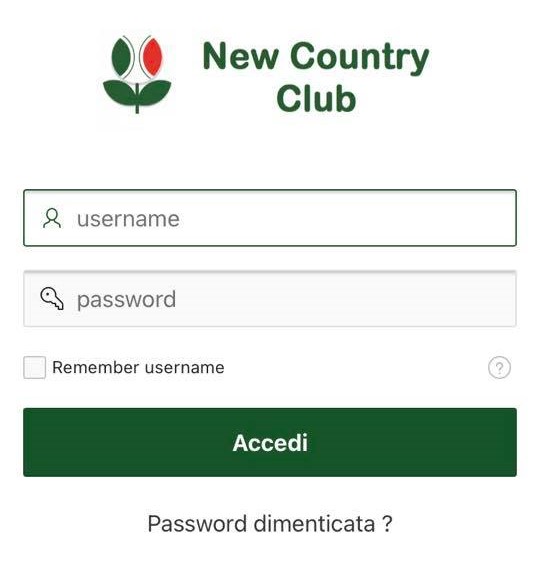 VIA DELL’ACQUA ACETOSA 2 FRASCATI 06-9409244 – 1  frascati@newcountryclub.it   www.newcountryclub.itFacebook : new country club – pickleballroma.it  Instagram : newcountryclubfrascati – newcountrypadelfrascati – pickleballroma.it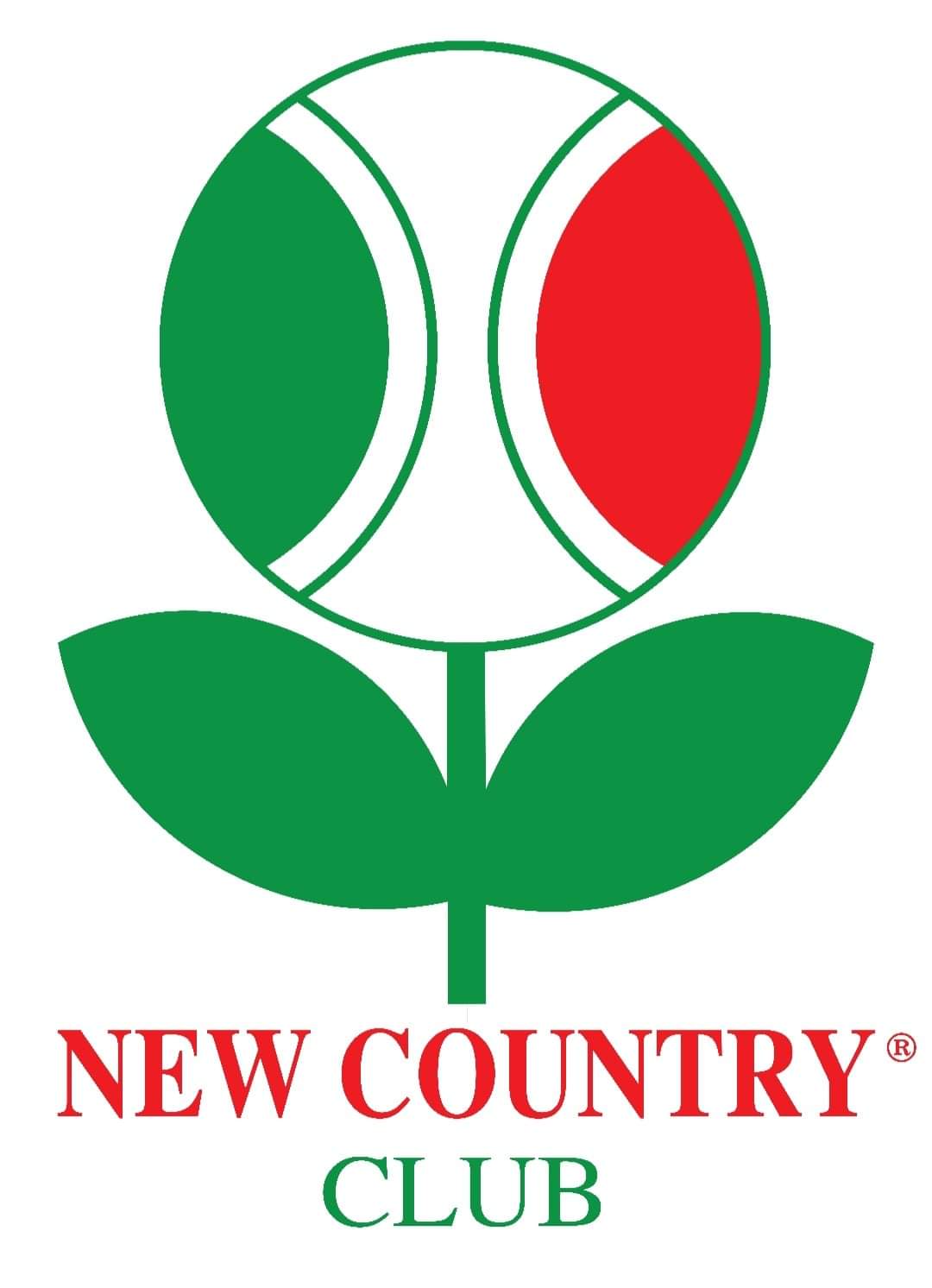 NEW COUNTRY CLUB FRASCATI SSD ARL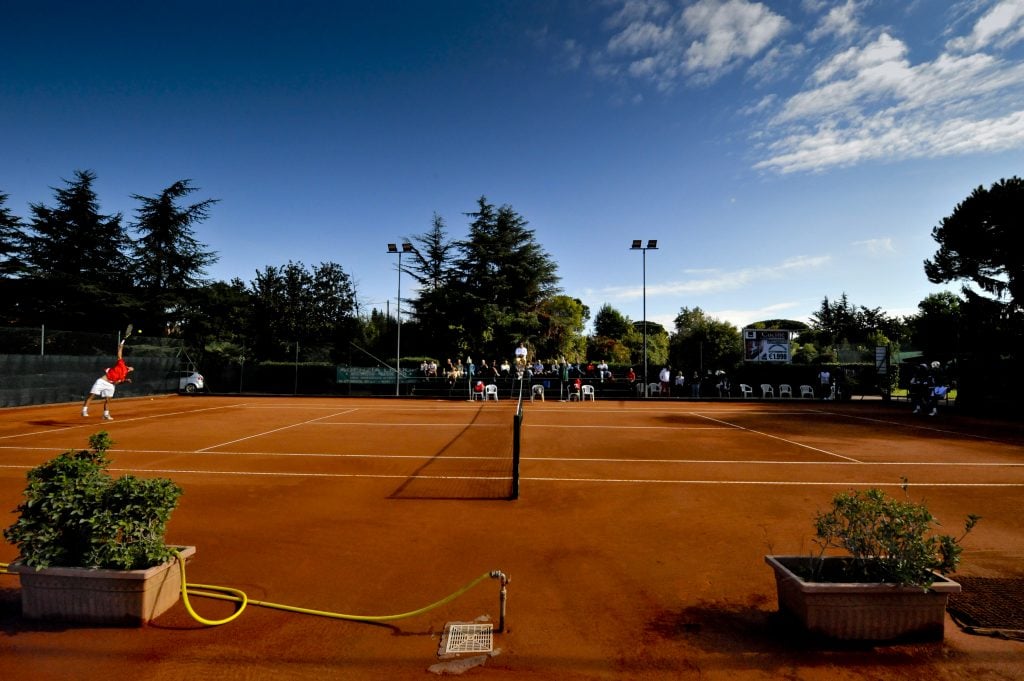 